Poznáváme velké tiskací IFormou několika hravých úkolů v pracovním listu si děti procvičí psaní velkého tiskacího písmene I a zejména si upevní jeho vizuální podobu. Pracovní list je určen především žákům prvních tříd nebo bystrým předškolákům. Děti budou potřebovat pastelky.Abeceda: Písmeno I_________________________________________________Zkusíte jako Michal dokreslit z písmen I Iglú?Vybarvi pastelkou tvary, které ti připomínají písmeno I.Písmenka I si hrají na cirkus. Odhalíš písmena, která do řady nepatří? Vybarvi je.Spoj s písmenem I obrázky, ve kterých slyšíš I. Pod obrázky zapiš počet slabik pomocí teček. Slova vytleskej.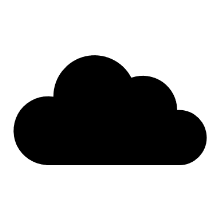 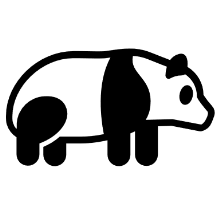 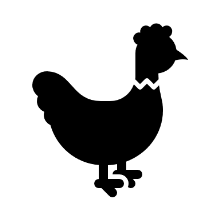 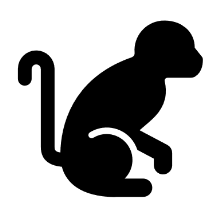 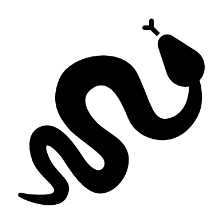 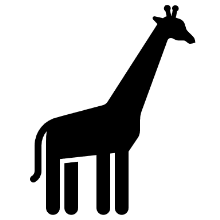 Co jsem se touto aktivitou naučil/a:………………………………………………………………………………………………………………………………………………………………………………………………………………………………………………………………………………………………………………………………………………………………………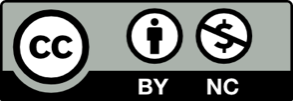 